 Форма бланка утверждена РешениемМС МО «Купчино» от 24.10.2019 № 14проект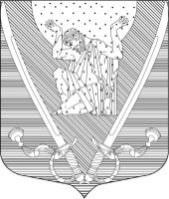 МУНИЦИПАЛЬНЫЙ СОВЕТвнутригородского муниципального образованияСанкт-Петербургамуниципальный округ Купчино6 СОЗЫВ (2019-.г.)Р Е Ш Е Н И Е  №  хххх.хх.2022 г.                                                                                                    Санкт-ПетербургОб отчете главы внутригородского муниципального образования города федерального значения Санкт-Петербурга муниципальный округ Купчино А.В. Пониматкина о деятельности Муниципального Совета, о решении вопросов, поставленных Муниципальным Советом, и о результатах своей деятельности в III квартале 2022 годаЗаслушав отчет Главы внутригородского муниципального образования города федерального значения Санкт-Петербурга муниципальный округ Купчино А.В. Пониматкина о деятельности Муниципального Совета, о решении вопросов, поставленных Муниципальным Советом внутригородского муниципального образования города федерального значения Санкт-Петербурга муниципальный округ Купчино, и о результатах своей деятельности во II квартале 2022 годаМуниципальный Совет     Р  Е  Ш  И  Л:1. Признать деятельность Муниципального Совета и главы муниципального образования удовлетворительной. 2. Одобрить отчет главы муниципального образования о деятельности Муниципального Совета,  о решении вопросов, поставленных Муниципальным Советом МО «Купчино», и о результатах своей деятельности в III квартале 2022 года. (приложение).4. Опубликовать (обнародовать) настоящее решение в соответствии со статьей 42 Устава МО «Купчино». 4. Контроль за исполнением настоящего Решения возлагается на главу муниципального образования А.В. Пониматкина.Глава муниципального образования –Председатель Муниципального Совета                                                         А.В. ПониматкинПриложение  к проекту Решения МС МО«Купчино» от хх.хх.2022 № ххОТЧЁТГлавы муниципального образованияо деятельности Муниципального Советавнутригородского муниципального образования федерального значения Санкт-Петербурга муниципальный округ Купчинов III квартале 2022 года.В соответствии с п.6 ст.27 Закона Санкт-Петербурга от 23.09.2009 № 420-79 «Об организации местного самоуправления в Санкт-Петербурге», а также п.1 ст.24 «Устава внутригородского муниципального образования города федерального значения Санкт-Петербурга муниципальный округ Купчино» представляю Муниципальному Совету муниципального образования «Купчино» отчёт о результатах деятельности Муниципального Совета в III квартале 2022 года.Работа Муниципального Совета МО «Купчино» в III квартале проходила в очно и онлайн формате.За отчетный период Муниципальным Советом проведено 4 заседания. Совет работал согласно Регламенту и за отчетный период принял 16 решений.Внесены изменения в Устав, в местный бюджет-2022 г. и согласованы новые редакции муниципальных программ на 2022 год, внесены дополнения в нормативно-правовой акт, утверждены отчеты об исполнении местного бюджета внутригородского муниципального образования города федерального значения Санкт-Петербурга муниципальный округ Купчино за 2020 и 2021 года. Принято 8 решений. (50 % от всех принятых решений).В июле заслушан отчёт о деятельности Главы МО и Муниципального Совета во 2-м квартале с принятием 1-го Решения (6,25 % от всех принятых решений).По Представлению Прокуратуры Фрунзенского района Санкт-Петербурга двум депутатам Муниципального Совета наложены дисциплинарные взыскания. (2 решения – 12,5%)Отменено одно решение Муниципального Совета на основании Решения Фрунзенского районного суда Санкт-Петербурга. (6,25 % от всех принятых решений).В сентябре после проведения конкурса на замещение вакантной должности назначен глава местной администрации ВМО «Купчино». (4 решения – 25 % от всех принятых решений).Итого: 16 решений.В августе-сентябре проводилась выборочная проверка формирования и исполнения бюджета за 2020-2021 годы и истекший период 2022 года Контрольно-счетной палатой Санкт-Петербурга.В отчетном периоде проведены недели приемов граждан по вопросам правовой поддержке и оказания бесплатной юридической помощи, прием граждан старшего поколения по вопросам пенсионного обеспечения, приемов родителей дошкольников, приемов слабослышащих граждан.В минувшем квартале срывов заседаний Муниципального Совета не было, кворум всегда соблюдался.Планируемые к обсуждению вопросы, в том числе и проекты решений Муниципального Совета, выносились на предварительное обсуждение депутатов.Особое внимание уделялось изучению нужд и запросов жителей округа, эффективности работы местного самоуправления при решении вопросов местного значения. В отчетном квартале прием населения осуществлялся депутатами в соответствии с графиком.Большую помощь в работе органов местного самоуправления оказывают общественные организации нашего округа, с которыми депутаты Муниципального Совета традиционно тесно взаимодействуют в повседневной работе.Все проекты муниципальных нормативных правовых актов направлялись в прокуратуру Фрунзенского района на предмет проверки и возможного выявления в проектах факторов, способствующих созданию условий для проявления коррупции.Имевшие место рекомендации со стороны районной прокуратуры учтены, коррупциогенных факторов в проектах правовых актов не выявлено.Все принятые муниципальные нормативные правовые акты опубликованы (обнародованы) на официальном сайте муниципального образования.192212,  Санкт-Петербург,  ул. Будапештская,  дом № 19,  корп.№ 1;  тел.  (812) 7030410,  e-mail: mocupсh@gmail.com.